Learning Activity 3 – Arrays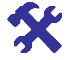 ActivityCreate a 4x3x2 array of 24 elements using the random values between 1 and 50Name the columns, rows and matrices using names of your choicePrint the arrayPrint the second matrixPrint the last row of the second matrixprint the second column of the first matrixSave the above script as Activity 2_5_4_2Example# Naming the rows, columns and matricescolumn.names <- c("Col1","Col2","Col3")row.names <- c("Row1","Row2","Row3")matrix.names <- c("Matrix1","Matrix2")# Create two vectors of different lengths for array1vector1 <- c(seq(5,21,by=2))vector2 <- c(1,2,3)# Inputting the vectors, dimensions and names to the array, array1array1 <- array(c(vector1,vector2),dim = c(3,3,2),dimnames = list(row.names,column.names,matrix.names))cat ("Array1\n")print(array1)# Create two vectors of different lengths for array2vector3 <- c(11,12,13)vector4 <- c(1,-10,5,1,3,-2,6,2,9)# Creating array2array2 <- array(c(vector3,vector4),dim = c(3,3,2),dimnames = list(row.names,column.names,matrix.names))cat ("Array2\n")print(array2)# create matrices from the first matrix of these arraysmatrix1 <- array1[,,1]matrix2 <- array2[,,2]cat ("Matrix1 - 1st Matrix of Array1\n")print(matrix1)cat ("Matrix2 - 2nd Matrix of Array2\n")print(matrix2)# Subtracting the matrices to get array3matrix3 <- matrix1 - matrix2matrix4 <- matrix1 + matrix2cat ("Matrix3\n")print(matrix3)cat ("Matrix4\n")print(matrix4)# Creating array3 from matrix3 and matrix4array3 <- array(c(matrix3,matrix4),dim = c(3,3,2),dimnames = list(row.names,column.names,matrix.names))cat ("Array3 made up from Matrix 3 and Matrix 4\n")print(array3)ActivityCopy and run the above example in a new R script.Create an array, array4, with the second matrix of array1 and the first matrix of array2.From array4, subtract array3 and save it as array5Print array5 which should display the following: , , Matrix1     Col1 Col2 Col3Row1    2    5   -5Row2   -3    6  -16Row3    3    7   -1, , Matrix2     Col1 Col2 Col3Row1    0  -21  -17Row2    3  -35   -6Row3   -5  -23  -28Save the above script as Activity 2_5_4_3ActivityThis activity continues from the previous activity.For array5, calculate and display the:sum of the rows across all matricessum of the columns across all matrices  product of the rows across all matricesproduct of the columns across all matricesmean of the columns across all matricesthe sum of the respective elements across all matrices Save the above script as Activity 2_5_4_4